What will we be learning?Unit R181 – Applying the principles of training – fitness & how it affects skill performanceTOPIC AREA 2 – Principles of training & goal setting in a sporting contextWhy this? Why now? This unit is a compulsory coursework unit for the Sport Science course. This unit is taught in Year 10 as it is the largest of the unit and you will have more time to study the unit in depth. This unit has a practical element too. Topic area 2 follows on from topic area 1. Key Words:SpecificityProgressionOverloadReversibilityContinuous trainingFartlek trainingInterval trainingCircuit trainingPlyometricsResistance trainingHIITAerobicAnaerobicWhat will we learn?TOPIC AREA 2:Principles of training & goal setting in a sporting contextSPOR principle, FITT principles, SMART goalsMethods of training and their benefitsAdvantages and disadvantages of the structure of each training methodAerobic exerciseAnaerobic exerciseWhat will we learn?TOPIC AREA 2:Principles of training & goal setting in a sporting contextSPOR principle, FITT principles, SMART goalsMethods of training and their benefitsAdvantages and disadvantages of the structure of each training methodAerobic exerciseAnaerobic exerciseKey Words:SpecificityProgressionOverloadReversibilityContinuous trainingFartlek trainingInterval trainingCircuit trainingPlyometricsResistance trainingHIITAerobicAnaerobicWhat opportunities are there for wider study?Sixth form studiesCam Tech SportA level PECareers/degree coursesSports sciencePhysiotherapyPE teacherWhat opportunities are there for wider study?Sixth form studiesCam Tech SportA level PECareers/degree coursesSports sciencePhysiotherapyPE teacherKey Words:SpecificityProgressionOverloadReversibilityContinuous trainingFartlek trainingInterval trainingCircuit trainingPlyometricsResistance trainingHIITAerobicAnaerobicHow will I be assessed?Set OCR assignments under teacher supervisionHow will I be assessed?Set OCR assignments under teacher supervisionKey Words:SpecificityProgressionOverloadReversibilityContinuous trainingFartlek trainingInterval trainingCircuit trainingPlyometricsResistance trainingHIITAerobicAnaerobic2.1 DEFINITION & APPLICATION OF EACH PRINCIPLE OF TRAINING & GOAL SETTING2.1.1 SPOR principle:SpecificityProgressionOverloadReversibilityFITT principle:FrequencyIntensityTimeTypeSMART goals:SpecificMeasurableAchievableRealisticTime-bound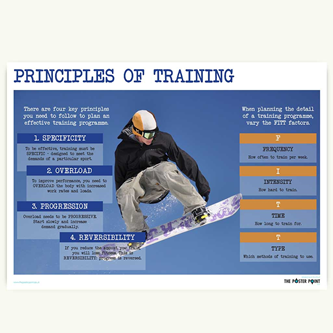 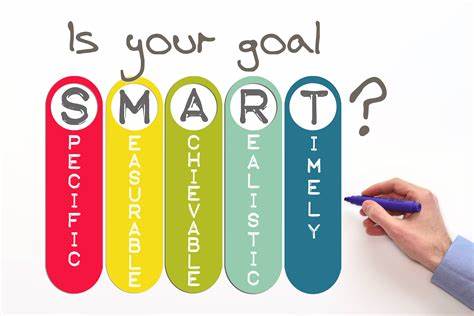 2.2 METHODS OF TRAINING & THEIR BENEFITS2.2.1 Advantages & disadvantages of the structure of each training method:Continuous trainingFartlek trainingInterval trainingCircuit trainingPlyometricsWeight/resistance trainingHIIT2.2.2Aerobic exercise:IntensityDurationOxygen consumptionMethods of training aerobically2.2.3Anaerobic exercise:IntensityDurationOxygen consumptionMethods of training aerobically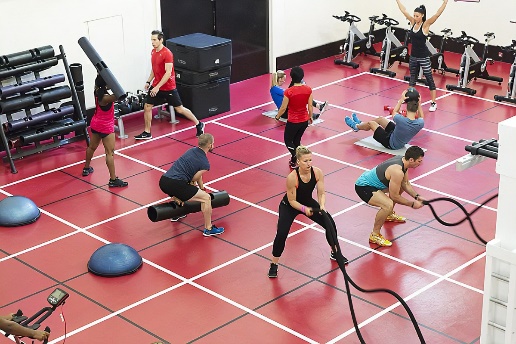 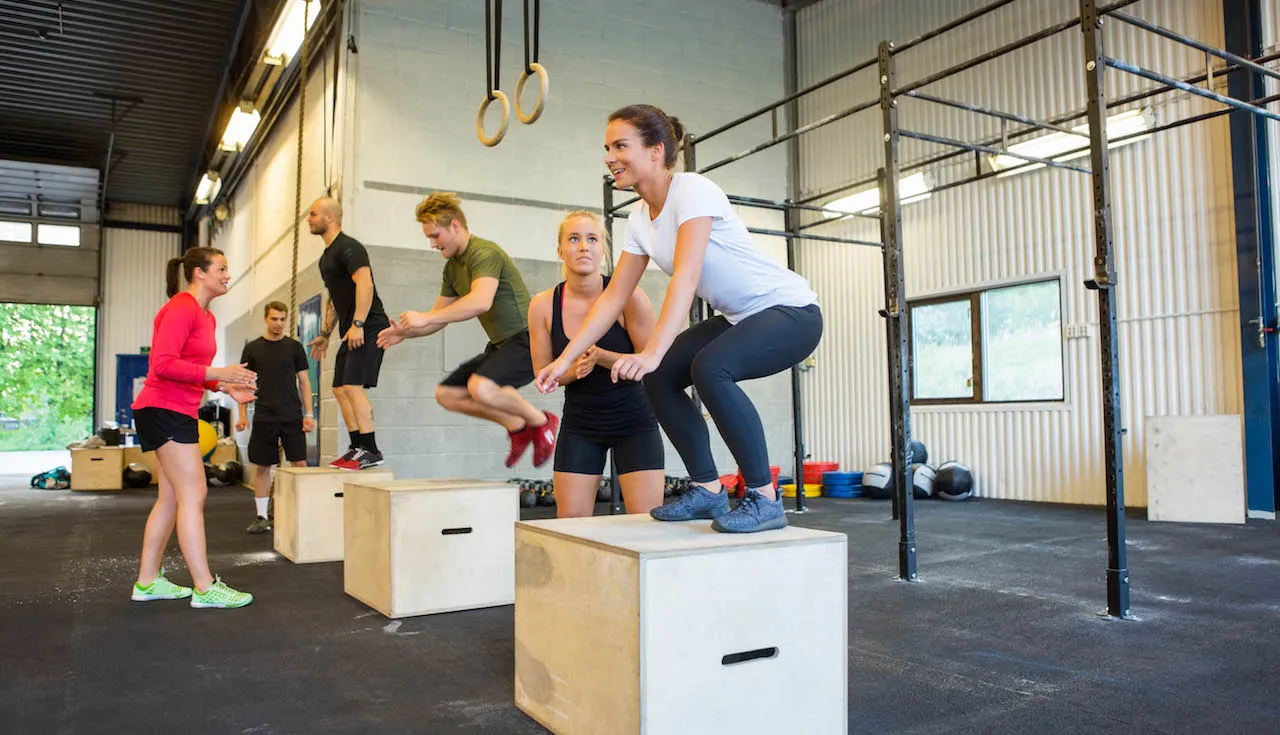 